Soupe au potimarron Et sa chantilly à la vanilleSoupe :½ potimarronSucre semoule1 sachet ou 2 de sucre vanilléLait (même poids que le potimarron cuit)Chantilly : 20 cl de crème  fleurette ou liquide uhtVanille liquidePREPARATION :Cuire le potimarron épluché et coupé en morceaux soit à la vapeur ou dans de l’eau salée jusqu’à ce qu’il soit tendre.Egoutter le potimarron, le peser, le mettre dans une casserole, ajouter son poids en lait, le sucre, le sucre vanillé. Mixer finement. Réajuster en sucre si nécessaire. Et réchauffer.                          Anyrose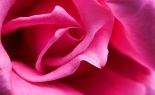 Chantilly à la vanilleAu siphon : mettre le siphon, sans sa tête, au frigo ainsi que la brique de crème ; dès que c’est froid, mettre la crème dans le siphon et la vanille liquide, fermer le siphon, gazer avec une cartouche .Secouer  4 à 5 fois votre siphon et mettre au frigo en position allongée 1h à 2h avant de servir.Au fouet :Penser mettre la crème, le fouet et le saladier 2 à 3 heures au frigo  ou ¼ d’heure au congélo à l’avance. Fouetter (attention de ne pas aller jusqu’à faire du beurre) ; ajouter selon votre goût du sucre semoule en pluie, tout en continuant de fouetter. Préparer votre poche à douille : mettre au fond de votre sachet de congélation une douille, le remplir avec votre appareil, le fermer hermétiquement en chassant l’air.Mettre au frigo jusqu’au service.ASTUCES d’Anyrose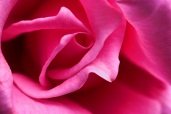 Mon corps de siphon est toujours au frigo ainsi que la crème !Bonne degustation